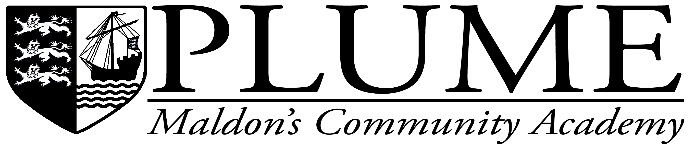 Second in ScienceThe Second in Science will support the Faculty Leader to carry out her role. The emphasis will be on promoting effective teaching and learning, securing good or better outcomes, helping to lead, manage and develop a specific area of the curriculum and working to enhance the teaching practice of other teachers within the Faculty.The successful candidate will also be required to promote interest and enjoyment in the work of the Faculty through extra-curricular activities.Major responsibilities will include;Quality of learningMonitoring the quality of learning through classroom observation, work sampling and analysis of the outcomes of learningEstablishing and monitoring achievement targets for each subject and each classEnsuring that teachers know the prior learning and achievement of their students Monitoring, managing and supporting the work of the Key Stage Co-ordinators to ensure that effective schemes of work are in place for each courseEnsuring that school curriculum policies are enacted within the FacultySupporting the development of  individual members of the FacultyDeveloping the use of new technologies to support effective learningOther activitiesActing in conjunction with the Faculty Leader as the second stage in the discipline and support structure for students.Ethos and EnvironmentEnsuring that the environment and learning resources are stimulating and of the highest standardEnsuring a consistent ethos in line with The Plume Academy Code of PracticeEnsuring that high standards of behaviour are expected and achievedMaintaining health and safety proceduresStaff Development, Resources and CapitationOrganising training and chairing Faculty meetings Drawing up, in line with the Academy Achievement Plan, the improvement plan for the FacultyDeciding the allocation of all resources; human and physical, within the FacultyMaintaining overall accounts of capitation and ensuring best valueSupporting, advising and providing opportunities for individuals in the Faculty to further their personal developmentWhole SchoolTo ensure that whole school policies are implementedTo undertake any other duties as may be required from time to time by the PrincipalTHE DUTIES AND TASKS OUTLINED ABOVE ARE NOT INTENDED TO BE EXHAUSTIVE, THIS WILL DEPEND ON THE EXPERIENCE OF THE CANDIDATE AND OTHER DUTIES MAY BE REQUIRED FROM TIME TO TIME.PERSON SPECIFICATIONEssential skills, knowledge, experience and personal qualities:Successful teaching across the 11-19 age rangeExperience of teaching at Advanced level Understanding current  curriculum issues  A proven record of excellence in the classroomInvolvement in recent professional developmentCommitment to the use of a variety of teaching methods to enhance learning.Knowledge and understanding of whole school issuesAn ability to interpret data, with good I.C.T. skillsAn understanding of the Ofsted framework for evaluating teaching and learningA vision for and commitment to the delivery of Science at Key Stages 3, 4 and 5Resilience, commitment, energy and enthusiasmCreativity and imaginationA sense of humourGood organisational skillsGood time-management skillsDesirable skills, knowledge, experience and personal qualities:Potential and ambition for further career developmentAn ability to promote the school through contact with parents, the media and the local communityExperience of monitoring classroom practiceA willingness to participate in extra-curricular activitiesSCIENCE FACULTYStaffingThis large Science Faculty is led by a Faculty Leader and two Second in Faculty colleagues, Subject Leaders for Physics, Chemistry and Biology.   All staff are well-qualified and many have considerable experience in teaching.  A team of committed technicians support the learning process.  The Science Faculty is made up of energetic and enthusiastic teachers who continue to build success in this exciting and challenging subject.  As a Faculty we strive to inspire our students and our dynamic classroom practitioners deliver motivational lessons.Plume Academy is lively and innovative and places great importance on giving staff the opportunity to develop their professional skills whilst receiving support and guidance from an experienced team of teachers.FacilitiesAt our Mill Road campus there are three well-equipped laboratories located next to the ICT facilities. At our Fambridge Road campus there are nine well-appointed laboratories. Several of these laboratories have been recently refurbished to provide a high quality working environment for students and teachers.CurriculumStudents are placed in sets when they enter Year 7, based on their Key Stage 2 results and setting is reviewed throughout Key Stage 3.Key Stage 4 is a 3 year course starting in year 9. The Faculty advises students about suitability of science courses at KS4. The curriculum is based on AQA trilogy or individual sciences. The number of students following the individual science route has increased over the last 2 academic years.These courses are broadly delivered by subject specialists although all Science teachers may be required to teach in more than one subject area.   The Plume College offers all three sciences at “A” Level.  Plume College is a popular choice for Plume students and also attracts students from other schools and numbers of students studying Sciences continue to grow.